Завтрак – 400 руб. шведская линия (не включены в стоимость проживания)Обеды и ужины- индивидуальный расчет питания. 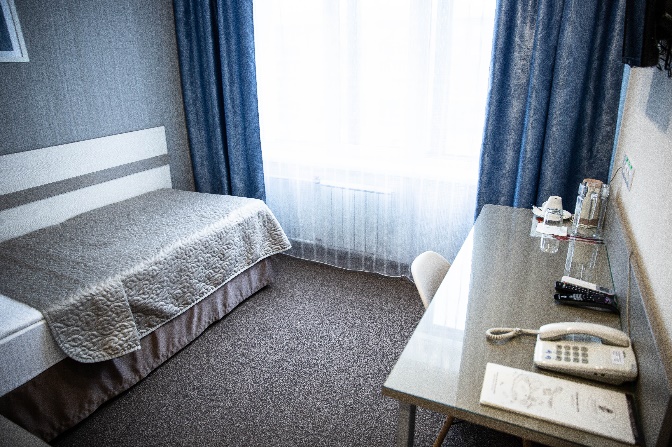 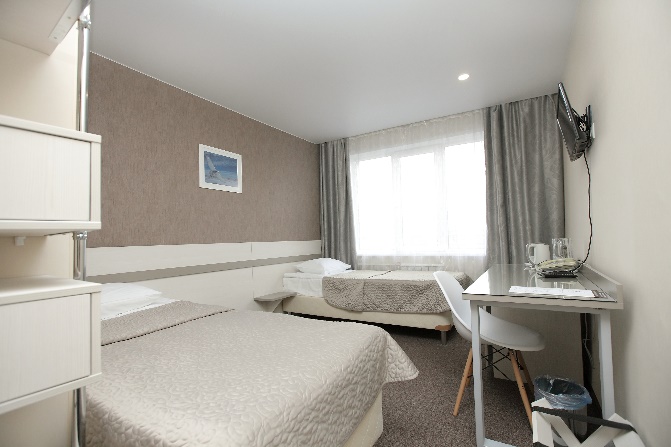 